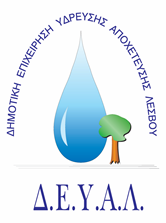 ΔΙΑΔΗΜΟΤΙΚΗ ΕΠΙΧΕΙΡΗΣΗ                                                          Ημερομηνία: 30-11-2020ΥΔΡΕΥΣΗΣ ΑΠΟΧΕΤΕΥΣΗΣ                                             ΛΕΣΒΟΥ                                                                                                          Προς                                                                                                          Δ.Ε.Υ.Α. ΛέσβουΕΝΔΕΙΚΤΙΚΟΣ  ΠΡΟΥΠΟΛΟΓΙΣΜΟΣ	Προς Υπογραφή Προσφέροντος ή Εκπροσώπου του……………………………………………………… Όνομα υπογράφοντος……………………………………………….Αρ. Δελτίου Ταυτότητας/ΔιαβατηρίουΥπογράφοντος………………………………………………..Ιδιότητα υπογράφοντος……………………………………………… ΘΕΜΑ: Προμήθεια λιπαντικών για τις ανάγκες της Αποθήκης της ΔΕΥΑ Λέσβου.Αρ. πρωτ.:   13625 /30-11-2020Α/ΑΠΟΣΟΤΗΤΑ ΠΕΡΙΓΡΑΦΗΤΙΜΗ ΜΟΝ. ΚΟΣΤΟΣ120Λιπαντικό κινητήρων 20W-50 1 LIT6,00120,00210Λιπαντικό  πετρελαιοκινητήρων 15W-40 1 LIT10,00100,00310Λιπαντικό  βενζινοκινητήρων 10W-40 1 LIT12,00120,0045Λιπαντικό  μίξης 2Τ (συνθετικό)  1 LIT10,0050,0055Νερό απεσταγμένο 4LIT2,5012,5065Απορρυπαντικό πλυστικής συσκευής (παρμπρίζ) 250ml2,0010,0075Αντιψυκτικό υγρό (παραφλού) 4LIT6,0030,00ΚΑΘΑΡΗ ΑΞΙΑΚΑΘΑΡΗ ΑΞΙΑΚΑΘΑΡΗ ΑΞΙΑΚΑΘΑΡΗ ΑΞΙΑ442,50ΦΠΑ 17%ΦΠΑ 17%ΦΠΑ 17%ΦΠΑ 17%75,23ΣΥΝΟΛΟΣΥΝΟΛΟΣΥΝΟΛΟΣΥΝΟΛΟ517,73